Guía de Evaluación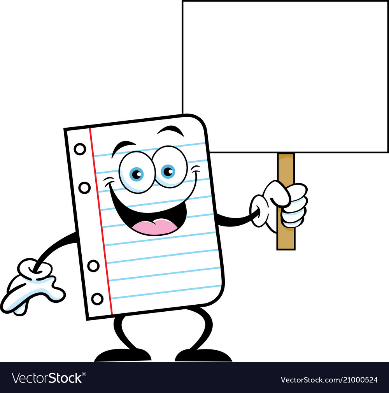 Nombre: _______________________________ Curso: _____ Fecha: __________Lee el siguiente texto y luego responde las preguntas que vienen a continuación: 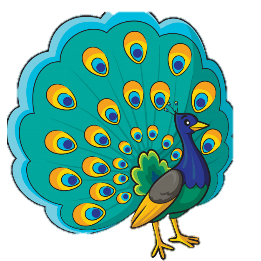 Responde las siguientes preguntas: 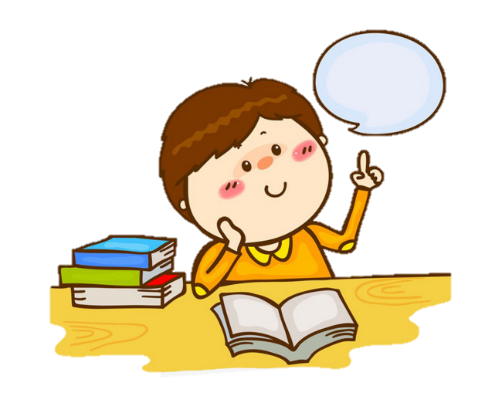 ¿Qué tipo de texto es? Justifica tu respuesta _____________________________________________________________________________________________________________________________________________________________________________________________________.¿Qué nos quiere informar?_____________________________________________________________________________________________________________________________________________________________________________________________________.¿Dónde suceden los hechos?_____________________________________________________________________________________________________________________________________________________________________________________________________.Marca con un círculo alternativa correcta: 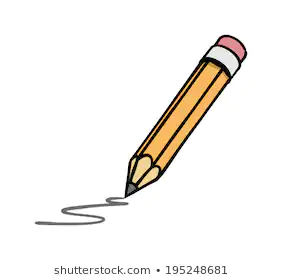 ¿Qué animales fueron vistos en Japón?Peces Elefantes Ciervos ¿Por qué están apareciendo los animales?Se escaparon del zoológicoPorque los humanos están en cuarentena Porque en Madrid hay muchos animales ¿Cuál es un sinónimo de la palabra transitar?Volar Caminar Respetar ¿Qué ocurre cuando los humanos no están en las calles?:Existe menos contaminación Los animales se aburrenLas calles se llenan de agua y peces